АДМИНИСТРАЦИЯ ВОРОБЬЕВСКОГО 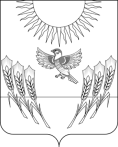 МУНИЦИПАЛЬНОГО РАЙОНА ВОРОНЕЖСКОЙ ОБЛАСТИП О С Т А Н О В Л Е Н И Еот   17 октября  2017 г.   №     464                   /     	с. ВоробьевкаОб утверждении отчета об исполнении бюджета Воробьевского муниципального района за 9 месяцев  2017 годаВ соответствии с пунктом 5 статьи 264.2 Бюджетного кодекса РФ администрация Воробьевского муниципального района администрация Воробьевского муниципального района п о с т а н о в л я е т :1. Утвердить прилагаемый отчет об исполнении бюджета Воробьевского муниципального района за 9 месяцев 2017 года.2.Направить отчет об исполнении бюджета Воробьевского муниципального района за 9 месяцев  2017 года в Совет народных депутатов Воробьевского муниципального района и Ревизионную комиссию Воробьевского муниципального района.3. Контроль за исполнением настоящего постановления оставляю за собой.Глава администрации муниципального района                                   			М.П. ГордиенкоРуководитель финансового отдела 					О.Т.Шмыкова16.10.2017 г. Начальник юридического отдела						В.Г.Камышанов16.10.2017 г. УТВЕРЖДЕН:постановлением администрации Воробьевского муниципального района от                       г. №  ОТЧЕТ ОБ ИСПОЛНЕНИИ БЮДЖЕТАна 1 октября  2017 годаДоходы бюджета  2. Расходы бюджета3. Источники финансирования дефицита бюджета Наименование финансового органаФинансовый отдел администрации Воробьевского муниципального района Наименование публично-правового образованияВоробьевский муниципальный район Воронежской областиПериодичность: квартальнаяЕдиница измерения: руб.Наименование показателяКод строкиКод дохода по бюджетной классификацииУтвержденные бюджетные назначенияИсполненоНеисполненные назначенияНаименование показателяКод строкиКод дохода по бюджетной классификацииУтвержденные бюджетные назначенияИсполненоНаименование показателяКод строкиКод дохода по бюджетной классификацииУтвержденные бюджетные назначенияИсполнено123456Доходы бюджета - всего010x333 014 200,80226 631 572,22115 067 454,98в том числе:  НАЛОГОВЫЕ И НЕНАЛОГОВЫЕ ДОХОДЫ010000 1 00 00000 00 0000 00088 528 266,1664 657 304,0332 555 788,53  НАЛОГИ НА ПРИБЫЛЬ, ДОХОДЫ010000 1 01 00000 00 0000 00047 528 000,0031 313 893,6418 026 339,77  Налог на доходы физических лиц010000 1 01 02000 01 0000 11047 528 000,0031 313 893,6418 026 339,77  Налог на доходы физических лиц с доходов, источником которых является налоговый агент, за исключением доходов, в отношении которых исчисление и уплата налога осуществляются в соответствии со статьями 227, 227.1 и 228 Налогового кодекса Российской Федерации010000 1 01 02010 01 0000 11047 412 000,0030 280 665,1717 950 419,34  Налог на доходы физических лиц с доходов, источником которых является налоговый агент, за исключением доходов, в отношении которых исчисление и уплата налога осуществляются в соответствии со статьями 227, 2271 и 228 Налогового кодекса Российской Федерации (сумма платежа (перерасчеты, недоимка и задолженность по соответствующему платежу, в том числе по отмененному)010000 1 01 02010 01 1000 11047 410 000,0029 459 580,6617 950 419,34  Налог на доходы физических лиц с доходов, источником которых является налоговый агент, за исключением доходов, в отношении которых исчисление и уплата налога осуществляются в соответствии со статьями 227, 2271 и 228 Налогового кодекса Российской Федерации (пени по соответствующему платежу)010000 1 01 02010 01 2100 1101 000,0050 520,81-  Налог на доходы физических лиц с доходов, источником которых является налоговый агент, за исключением доходов, в отношении которых исчисление и уплата налога осуществляются в соответствии со статьями 227, 2271 и 228 Налогового кодекса Российской Федерации (суммы денежных взысканий (штрафов) по соответствующему платежу согласно законодательству Российской Федерации)010000 1 01 02010 01 3000 1101 000,00770 563,71-  Налог на доходы физических лиц с доходов, источником которых является налоговый агент, за исключением доходов, в отношении которых исчисление и уплата налога осуществляются в соответствии со статьями 227, 2271 и 228 Налогового кодекса Российской Федерации (прочие поступления)010000 1 01 02010 01 4000 110--0,01-  Налог на доходы физических лиц с доходов, полученных от осуществления деятельности физическими лицами, зарегистрированными в качестве индивидуальных предпринимателей, нотариусов, занимающихся частной практикой, адвокатов, учредивших адвокатские кабинеты, и других лиц, занимающихся частной практикой в соответствии со статьей 227 Налогового кодекса Российской Федерации010000 1 01 02020 01 0000 11034 000,00988 555,081 198,00  Налог на доходы физических лиц с доходов, полученных от осуществления деятельности физическими лицами, зарегистрированными в качестве индивидуальных предпринимателей, нотариусов, занимающихся частной практикой, адвокатов, учредивших адвокатские кабинеты, и других лиц, занимающихся частной практикой в соответствии со статьей 227 Налогового кодекса Российской Федерации (сумма платежа (перерасчеты, недоимка и задолженность по соответствующему платежу, в том числе по отмененному)010000 1 01 02020 01 1000 11030 000,00985 746,40-  Налог на доходы физических лиц с доходов, полученных от осуществления деятельности физическими лицами, зарегистрированными в качестве индивидуальных предпринимателей, нотариусов, занимающихся частной практикой, адвокатов, учредивших адвокатские кабинеты, и других лиц, занимающихся частной практикой в соответствии со статьей 227 Налогового кодекса Российской Федерации (пени по соответствующему платежу)010000 1 01 02020 01 2100 110-6,68-  Налог на доходы физических лиц с доходов, полученных от осуществления деятельности физическими лицами, зарегистрированными в качестве индивидуальных предпринимателей, нотариусов, занимающихся частной практикой, адвокатов, учредивших адвокатские кабинеты, и других лиц, занимающихся частной практикой в соответствии со статьей 227 Налогового кодекса Российской Федерации (суммы денежных взысканий (штрафов) по соответствующему платежу согласно законодательству Российской Федерации)010000 1 01 02020 01 3000 1104 000,002 802,001 198,00  Налог на доходы физических лиц с доходов, полученных физическими лицами в соответствии со статьей 228 Налогового кодекса Российской Федерации010000 1 01 02030 01 0000 11074 000,0044 673,3966 722,43  Налог на доходы физических лиц с доходов, полученных физическими лицами в соответствии со статьей 228 Налогового кодекса Российской Федерации (сумма платежа (перерасчеты, недоимка и задолженность по соответствующему платежу, в том числе по отмененному)010000 1 01 02030 01 1000 1107 000,0043 928,82-  Налог на доходы физических лиц с доходов, полученных физическими лицами в соответствии со статьей 228 Налогового кодекса Российской Федерации (пени по соответствующему платежу)010000 1 01 02030 01 2100 11067 000,00277,5766 722,43  Налог на доходы физических лиц с доходов, полученных физическими лицами в соответствии со статьей 228 Налогового кодекса Российской Федерации (суммы денежных взысканий (штрафов) по соответствующему платежу согласно законодательству Российской Федерации)010000 1 01 02030 01 3000 110-467,00-  Налог на доходы физических лиц в виде фиксированных авансовых платежей с доходов, полученных физическими лицами, являющимися иностранными гражданами, осуществляющими трудовую деятельность по найму на основании патента в соответствии со статьей 227.1 Налогового кодекса Российской Федерации010000 1 01 02040 01 0000 1108 000,00-8 000,00  Налог на доходы физических лиц в виде фиксированных авансовых платежей с доходов, полученных физическими лицами, являющимися иностранными гражданами, осуществляющими трудовую деятельность по найму на основании патента в соответствии со статьей 2271 Налогового кодекса Российской Федерации (сумма платежа (перерасчеты, недоимка и задолженность по соответствующему платежу, в том числе по отмененному)010000 1 01 02040 01 1000 1108 000,00-8 000,00  НАЛОГИ НА ТОВАРЫ (РАБОТЫ, УСЛУГИ), РЕАЛИЗУЕМЫЕ НА ТЕРРИТОРИИ РОССИЙСКОЙ ФЕДЕРАЦИИ010000 1 03 00000 00 0000 0004 978 000,003 963 766,711 014 233,29  Акцизы по подакцизным товарам (продукции), производимым на территории Российской Федерации010000 1 03 02000 01 0000 1104 978 000,003 963 766,711 014 233,29  Доходы от уплаты акцизов на дизельное топливо, подлежащие распределению между бюджетами субъектов Российской Федерации и местными бюджетами с учетом установленных дифференцированных нормативов отчислений в местные бюджеты010000 1 03 02230 01 0000 1101 995 200,001 602 789,31392 410,69  Доходы от уплаты акцизов на моторные масла для дизельных и (или) карбюраторных (инжекторных) двигателей, подлежащие распределению между бюджетами субъектов Российской Федерации и местными бюджетами с учетом установленных дифференцированных нормативов отчислений в местные бюджеты010000 1 03 02240 01 0000 110150 000,0017 003,78132 996,22  Доходы от уплаты акцизов на автомобильный бензин, подлежащие распределению между бюджетами субъектов Российской Федерации и местными бюджетами с учетом установленных дифференцированных нормативов отчислений в местные бюджеты010000 1 03 02250 01 0000 1102 700 000,002 675 665,1224 334,88  Доходы от уплаты акцизов на прямогонный бензин, подлежащие распределению между бюджетами субъектов Российской Федерации и местными бюджетами с учетом установленных дифференцированных нормативов отчислений в местные бюджеты010000 1 03 02260 01 0000 110132 800,00-331 691,50464 491,50  НАЛОГИ НА СОВОКУПНЫЙ ДОХОД010000 1 05 00000 00 0000 00010 689 000,008 031 783,372 828 812,85  Единый налог на вмененный доход для отдельных видов деятельности010000 1 05 02000 02 0000 1105 096 000,003 709 790,131 394 401,70  Единый налог на вмененный доход для отдельных видов деятельности010000 1 05 02010 02 0000 1105 096 000,003 710 715,461 394 401,70  Единый налог на вмененный доход для отдельных видов деятельности (сумма платежа (перерасчеты, недоимка и задолженность по соответствующему платежу, в том числе по отмененному)010000 1 05 02010 02 1000 1105 050 000,003 690 598,301 359 401,70  Единый налог на вмененный доход для отдельных видов деятельности (пени по соответствующему платежу)010000 1 05 02010 02 2100 1104 000,007 235,84-  Единый налог на вмененный доход для отдельных видов деятельности (суммы денежных взысканий (штрафов) по соответствующему платежу согласно законодательству Российской Федерации)010000 1 05 02010 02 3000 1107 000,0012 881,32-  Единый налог на вмененный доход для отдельных видов деятельности (прочие поступления)010000 1 05 02010 02 4000 11035 000,00-35 000,00  Единый налог на вмененный доход для отдельных видов деятельности (за налоговые периоды, истекшие до             1 января 2011 года)010000 1 05 02020 02 0000 110--925,33-  Единый налог на вмененный доход для отдельных видов деятельности (за налоговые периоды, истекшие до 1 января 2011 года) (сумма платежа (перерасчеты, недоимка и задолженность по соответствующему платежу, в том числе по отмененному)010000 1 05 02020 02 1000 110--902,21-  Единый налог на вмененный доход для отдельных видов деятельности (за налоговые периоды, истекшие до 1 января 2011 года) (пени по соответствующему платежу)010000 1 05 02020 02 2100 110--23,12-  Единый сельскохозяйственный налог010000 1 05 03000 01 0000 1105 593 000,004 321 993,241 434 411,15  Единый сельскохозяйственный налог010000 1 05 03010 01 0000 1105 593 000,004 323 772,751 434 411,15  Единый сельскохозяйственный налог (сумма платежа (перерасчеты, недоимка и задолженность по соответствующему платежу, в том числе по отмененному)010000 1 05 03010 01 1000 1105 403 000,003 968 588,851 434 411,15  Единый сельскохозяйственный налог (пени по соответствующему платежу)010000 1 05 03010 01 2100 110100 000,00147 282,50-  Единый сельскохозяйственный налог (суммы денежных взысканий (штрафов) по соответствующему платежу согласно законодательству Российской Федерации)010000 1 05 03010 01 3000 11090 000,00207 901,40-  Единый сельскохозяйственный налог (за налоговые периоды, истекшие до 1 января 2011 года)010000 1 05 03020 01 0000 110--1 779,51-  Единый сельскохозяйственный налог (за налоговые периоды, истекшие до 1 января 2011 года) (сумма платежа (перерасчеты, недоимка и задолженность по соответствующему платежу, в том числе по отмененному)010000 1 05 03020 01 1000 110--1 381,60-  Единый сельскохозяйственный налог (за налоговые периоды, истекшие до 1 января 2011 года) (пени по соответствующему платежу)010000 1 05 03020 01 2100 110--277,91-  Единый сельскохозяйственный налог (за налоговые периоды, истекшие до 1 января 2011 года) (суммы денежных взысканий (штрафов) по соответствующему платежу согласно законодательству Российской Федерации)010000 1 05 03020 01 3000 110--120,00-  ГОСУДАРСТВЕННАЯ ПОШЛИНА010000 1 08 00000 00 0000 000436 000,00336 811,41101 188,59  Государственная пошлина по делам, рассматриваемым в судах общей юрисдикции, мировыми судьями010000 1 08 03000 01 0000 110436 000,00336 811,41101 188,59  Государственная пошлина по делам, рассматриваемым в судах общей юрисдикции, мировыми судьями (за исключением Верховного Суда Российской Федерации)010000 1 08 03010 01 0000 110436 000,00336 811,41101 188,59  Государственная пошлина по делам, рассматриваемым в судах общей юрисдикции, мировыми судьями (за исключением Верховного Суда Российской Федерации) (сумма платежа (перерасчеты, недоимка и задолженность по соответствующему платежу, в том числе по отмененному)010000 1 08 03010 01 1000 110436 000,00334 811,41101 188,59  Государственная пошлина по делам, рассматриваемым в судах общей юрисдикции, мировыми судьями (за исключением Верховного Суда Российской Федерации) (прочие поступления)010000 1 08 03010 01 4000 110-2 000,00-  ЗАДОЛЖЕННОСТЬ И ПЕРЕРАСЧЕТЫ ПО ОТМЕНЕННЫМ НАЛОГАМ, СБОРАМ И ИНЫМ ОБЯЗАТЕЛЬНЫМ ПЛАТЕЖАМ010000 1 09 00000 00 0000 000-0,01-  Налог на прибыль организаций, зачислявшийся до                 1 января 2005 года в местные бюджеты010000 1 09 01000 00 0000 110-0,01-  Налог на прибыль организаций, зачислявшийся до 1 января 2005 года в местные бюджеты, мобилизуемый на территориях муниципальных районов010000 1 09 01030 05 0000 110-0,01-  Налог на прибыль организаций, зачислявшийся до 1 января 2005 года в местные бюджеты, мобилизуемый на территориях муниципальных районов (пени по соответствующему платежу)010000 1 09 01030 05 2100 110-0,01-  ДОХОДЫ ОТ ИСПОЛЬЗОВАНИЯ ИМУЩЕСТВА, НАХОДЯЩЕГОСЯ В ГОСУДАРСТВЕННОЙ И МУНИЦИПАЛЬНОЙ СОБСТВЕННОСТИ010000 1 11 00000 00 0000 00014 660 000,008 301 409,466 373 495,21  Доходы, получаемые в виде арендной либо иной платы за передачу в возмездное пользование государственного и муниципального имущества (за исключением имущества бюджетных и автономных учреждений, а также имущества государственных и муниципальных унитарных предприятий, в том числе казенных)010000 1 11 05000 00 0000 12014 660 000,008 301 409,466 373 495,21  Доходы, получаемые в виде арендной платы за земельные участки, государственная собственность на которые не разграничена, а также средства от продажи права на заключение договоров аренды указанных земельных участков010000 1 11 05010 00 0000 12013 634 000,007 825 397,745 823 506,93  Доходы, получаемые в виде арендной платы за земельные участки, государственная собственность на которые не разграничена и которые расположены в границах сельских поселений и межселенных территорий муниципальных районов, а также средства от продажи права на заключение договоров аренды указанных земельных участков010000 1 11 05013 05 0000 12013 634 000,007 810 493,075 823 506,93  Доходы, получаемые в виде арендной платы за земельные участки, государственная собственность на которые не разграничена и которые расположены в границах сельских поселений, а также средства от продажи права на заключение договоров аренды указанных земельных участков010000 1 11 05013 10 0000 120-14 904,67-  Доходы, получаемые в виде арендной платы за земли после разграничения государственной собственности на землю, а также средства от продажи права на заключение договоров аренды указанных земельных участков (за исключением земельных участков бюджетных и автономных учреждений)010000 1 11 05020 00 0000 120386 000,00208 890,00177 110,00  Доходы, получаемые в виде арендной платы, а также средства от продажи права на заключение договоров аренды за земли, находящиеся в собственности муниципальных районов (за исключением земельных участков муниципальных бюджетных и автономных учреждений)010000 1 11 05025 05 0000 120386 000,00208 890,00177 110,00  Доходы от сдачи в аренду имущества, находящегося в оперативном управлении органов государственной власти, органов местного самоуправления, государственных внебюджетных фондов и созданных ими учреждений (за исключением имущества бюджетных и автономных учреждений)010000 1 11 05030 00 0000 120640 000,00267 121,72372 878,28  Доходы от сдачи в аренду имущества, находящегося в оперативном управлении органов управления муниципальных районов и созданных ими учреждений (за исключением имущества муниципальных бюджетных и автономных учреждений)010000 1 11 05035 05 0000 120640 000,00267 121,72372 878,28  ПЛАТЕЖИ ПРИ ПОЛЬЗОВАНИИ ПРИРОДНЫМИ РЕСУРСАМИ010000 1 12 00000 00 0000 000309 000,00100 456,12255 594,85  Плата за негативное воздействие на окружающую среду010000 1 12 01000 01 0000 120309 000,00100 456,12255 594,85  Плата за выбросы загрязняющих веществ в атмосферный воздух стационарными объектами <7>010000 1 12 01010 01 0000 1202 000,006 705,30-  Плата за выбросы загрязняющих веществ в атмосферный воздух стационарными объектами (федеральные государственные органы, Банк России, органы управления государственными внебюджетными фондами Российской Федерации)010000 1 12 01010 01 6000 1202 000,006 705,30-  Плата за выбросы загрязняющих веществ в атмосферный воздух передвижными объектами010000 1 12 01020 01 0000 120-338,16-  Плата за выбросы загрязняющих веществ в атмосферный воздух передвижными объектами (федеральные государственные органы, Банк России, органы управления государственными внебюджетными фондами Российской Федерации)010000 1 12 01020 01 6000 120-338,16-  Плата за сбросы загрязняющих веществ в водные объекты010000 1 12 01030 01 0000 120305 000,0049 405,15255 594,85  Плата за сбросы загрязняющих веществ в водные объекты (федеральные государственные органы, Банк России, органы управления государственными внебюджетными фондами Российской Федерации)010000 1 12 01030 01 6000 120305 000,0049 405,15255 594,85  Плата за размещение отходов производства и потребления010000 1 12 01040 01 0000 1202 000,0044 007,51-  Плата за размещение отходов производства и потребления (федеральные государственные органы, Банк России, органы управления государственными внебюджетными фондами Российской Федерации)010000 1 12 01040 01 6000 1202 000,0044 007,51-  ДОХОДЫ ОТ ОКАЗАНИЯ ПЛАТНЫХ УСЛУГ (РАБОТ) И КОМПЕНСАЦИИ ЗАТРАТ ГОСУДАРСТВА010000 1 13 00000 00 0000 0008 326 000,005 313 368,263 012 631,74  Доходы от оказания платных услуг (работ)010000 1 13 01000 00 0000 1308 326 000,005 313 368,263 012 631,74  Прочие доходы от оказания платных услуг (работ)010000 1 13 01990 00 0000 1308 326 000,005 313 368,263 012 631,74  Прочие доходы от оказания платных услуг (работ) получателями средств бюджетов муниципальных районов010000 1 13 01995 05 0000 1308 326 000,005 313 368,263 012 631,74  ДОХОДЫ ОТ ПРОДАЖИ МАТЕРИАЛЬНЫХ И НЕМАТЕРИАЛЬНЫХ АКТИВОВ010000 1 14 00000 00 0000 000605 000,006 806 581,96307 000,00  Доходы от реализации имущества, находящегося в государственной и муниципальной собственности (за исключением движимого имущества бюджетных и автономных учреждений, а также имущества государственных и муниципальных унитарных предприятий, в том числе казенных)010000 1 14 02000 00 0000 000307 000,00-307 000,00  Доходы от реализации имущества, находящегося в собственности муниципальных районов (за исключением движимого имущества муниципальных бюджетных и автономных учреждений, а также имущества муниципальных унитарных предприятий, в том числе казенных), в части реализации основных средств по указанному имуществу010000 1 14 02050 05 0000 410307 000,00-307 000,00  Доходы от реализации иного имущества, находящегося в собственности муниципальных районов (за исключением имущества муниципальных бюджетных и автономных учреждений, а также имущества муниципальных унитарных предприятий, в том числе казенных), в части реализации основных средств по указанному имуществу010000 1 14 02053 05 0000 410307 000,00-307 000,00  Доходы от продажи земельных участков, находящихся в государственной и муниципальной собственности010000 1 14 06000 00 0000 430298 000,006 806 581,96-  Доходы от продажи земельных участков, государственная собственность на которые не разграничена010000 1 14 06010 00 0000 430298 000,006 806 581,96-  Доходы от продажи земельных участков, государственная собственность на которые не разграничена и которые расположены в границах сельских поселений и межселенных территорий муниципальных районов010000 1 14 06013 05 0000 430298 000,006 801 801,96-  Доходы от продажи земельных участков, государственная собственность на которые не разграничена и которые расположены в границах сельских поселений010000 1 14 06013 10 0000 430-4 780,00-  ШТРАФЫ, САНКЦИИ, ВОЗМЕЩЕНИЕ УЩЕРБА010000 1 16 00000 00 0000 000946 000,00397 166,93636 492,23  Денежные взыскания (штрафы) за нарушение законодательства о налогах и сборах010000 1 16 03000 00 0000 1403 000,0014 769,10-  Денежные взыскания (штрафы) за нарушение законодательства о налогах и сборах, предусмотренные статьями 116, 1191, 1192, пунктами 1 и 2 статьи 120, статьями 125, 126, 1261, 128, 129, 1291, 1294, 132, 133, 134, 135, 1351, 1352 Налогового кодекса Российской Федерации010000 1 16 03010 01 0000 1402 000,0011 650,00-  Денежные взыскания (штрафы) за нарушение законодательства о налогах и сборах, предусмотренные статьями 116, 118, статьей 1191, пунктами 1 и 2 статьи 120, статьями 125, 126, 128, 129, 1291, 132, 133, 134, 135, 1351 Налогового кодекса Российской Федерации010000 1 16 03010 01 6000 1402 000,0011 650,00-  Денежные взыскания (штрафы) за административные правонарушения в области налогов и сборов, предусмотренные Кодексом Российской Федерации об административных правонарушениях010000 1 16 03030 01 0000 1401 000,003 119,10-  Денежные взыскания (штрафы) за административные правонарушения в области налогов и сборов, предусмотренные Кодексом Российской Федерации об административных правонарушениях (федеральные государственные органы, Банк России, органы управления государственными внебюджетными фондами Российской Федерации)010000 1 16 03030 01 6000 1401 000,003 119,10-  Денежные взыскания (штрафы) за административные правонарушения в области государственного регулирования производства и оборота этилового спирта, алкогольной, спиртосодержащей и табачной продукции010000 1 16 08000 01 0000 14030 000,0037 400,00-  Денежные взыскания (штрафы) за административные правонарушения в области государственного регулирования производства и оборота этилового спирта, алкогольной, спиртосодержащей продукции010000 1 16 08010 01 0000 14010 000,0011 400,00-  Денежные взыскания (штрафы) за административные правонарушения в области государственного регулирования производства и оборота этилового спирта, алкогольной, спиртосодержащей продукции (федеральные государственные органы, Банк России, органы управления государственными внебюджетными фондами Российской Федерации)010000 1 16 08010 01 6000 14010 000,0011 400,00-  Денежные взыскания (штрафы) за административные правонарушения в области государственного регулирования производства и оборота табачной продукции010000 1 16 08020 01 0000 14020 000,0026 000,00-  Денежные взыскания (штрафы) за административные правонарушения в области государственного регулирования производства и оборота табачной продукции (федеральные государственные органы, Банк России, органы управления государственными внебюджетными фондами Российской Федерации)010000 1 16 08020 01 6000 14020 000,0026 000,00-  Денежные взыскания (штрафы) за нарушение законодательства Российской Федерации о недрах, об особо охраняемых природных территориях, об охране и использовании животного мира, об экологической экспертизе, в области охраны окружающей среды, о рыболовстве и сохранении водных биологических ресурсов, земельного законодательства, лесного законодательства, водного законодательства010000 1 16 25000 00 0000 14032 000,0031 870,062 900,00  Денежные взыскания (штрафы) за нарушение законодательства Российской Федерации об охране и использовании животного мира010000 1 16 25030 01 0000 1402 000,003 770,06-  Денежные взыскания (штрафы) за нарушение законодательства в области охраны окружающей среды010000 1 16 25050 01 0000 14020 000,0017 100,002 900,00  Денежные взыскания (штрафы) за нарушение законодательства в области охраны окружающей среды (федеральные государственные органы, Банк России, органы управления государственными внебюджетными фондами Российской Федерации)010000 1 16 25050 01 6000 14020 000,0017 100,002 900,00  Денежные взыскания (штрафы) за нарушение земельного законодательства010000 1 16 25060 01 0000 14010 000,0011 000,00-  Денежные взыскания (штрафы) за нарушение земельного законодательства (федеральные государственные органы, Банк России, органы управления государственными внебюджетными фондами Российской Федерации)010000 1 16 25060 01 6000 14010 000,0011 000,00-  Денежные взыскания (штрафы) за нарушение законодательства в области обеспечения санитарно-эпидемиологического благополучия человека и законодательства в сфере защиты прав потребителей010000 1 16 28000 01 0000 14018 000,0051 900,00-  Денежные взыскания (штрафы) за нарушение законодательства в области обеспечения санитарно-эпидемиологического благополучия человека и законодательства в сфере защиты прав потребителей (федеральные государственные органы, Банк России, органы управления государственными внебюджетными фондами Российской Федерации)010000 1 16 28000 01 6000 14018 000,0051 900,00-  Денежные взыскания (штрафы) за правонарушения в области дорожного движения010000 1 16 30000 01 0000 1401 000,001 000,00-  Прочие денежные взыскания (штрафы) за правонарушения в области дорожного движения010000 1 16 30030 01 0000 1401 000,001 000,00-  Прочие денежные взыскания (штрафы) за правонарушения в области дорожного движения (федеральные государственные органы, Банк России, органы управления государственными внебюджетными фондами Российской Федерации)010000 1 16 30030 01 6000 1401 000,001 000,00-  Денежные взыскания (штрафы) за нарушение законодательства Российской Федерации об административных правонарушениях, предусмотренные статьей 20.25 Кодекса Российской Федерации об административных правонарушениях010000 1 16 43000 01 0000 1402 000,0033 820,00-  Денежные взыскания (штрафы) за нарушение законодательства Российской Федерации об административных правонарушениях, предусмотренные статьей 20.25 Кодекса Российской Федерации об административных правонарушениях (федеральные государственные органы, Банк России, органы управления государственными внебюджетными фондами Российской Федерации)010000 1 16 43000 01 6000 1402 000,0033 820,00-  Прочие поступления от денежных взысканий (штрафов) и иных сумм в возмещение ущерба010000 1 16 90000 00 0000 140860 000,00226 407,77633 592,23  Прочие поступления от денежных взысканий (штрафов) и иных сумм в возмещение ущерба, зачисляемые в бюджеты муниципальных районов010000 1 16 90050 05 0000 140200 000,00125 143,3374 856,67  Прочие поступления от денежных взысканий (штрафов) и иных сумм в возмещение ущерба, зачисляемые в бюджеты муниципальных районов (федеральные государственные органы, Банк России, органы управления государственными внебюджетными фондами Российской Федерации)010000 1 16 90050 05 6000 140660 000,00101 264,44558 735,56  ПРОЧИЕ НЕНАЛОГОВЫЕ ДОХОДЫ010000 1 17 00000 00 0000 00051 266,1692 066,16-  Невыясненные поступления010000 1 17 01000 00 0000 180-2 200,00-  Невыясненные поступления, зачисляемые в бюджеты муниципальных районов010000 1 17 01050 05 0000 180-2 200,00-  Прочие неналоговые доходы010000 1 17 05000 00 0000 18051 266,1689 866,16-  Прочие неналоговые доходы бюджетов муниципальных районов010000 1 17 05050 05 0000 18051 266,1689 866,16-  БЕЗВОЗМЕЗДНЫЕ ПОСТУПЛЕНИЯ010000 2 00 00000 00 0000 000244 485 934,64161 974 268,1982 511 666,45  БЕЗВОЗМЕЗДНЫЕ ПОСТУПЛЕНИЯ ОТ ДРУГИХ БЮДЖЕТОВ БЮДЖЕТНОЙ СИСТЕМЫ РОССИЙСКОЙ ФЕДЕРАЦИИ010000 2 02 00000 00 0000 000243 131 234,64161 571 568,1981 559 666,45  Дотации бюджетам бюджетной системы Российской Федерации010000 2 02 10000 00 0000 15125 067 000,0018 800 100,006 266 900,00  Дотации на выравнивание бюджетной обеспеченности010000 2 02 15001 00 0000 15125 067 000,0018 800 100,006 266 900,00  Дотации бюджетам муниципальных районов на выравнивание бюджетной обеспеченности010000 2 02 15001 05 0000 15125 067 000,0018 800 100,006 266 900,00  Субсидии бюджетам бюджетной системы Российской Федерации (межбюджетные субсидии)010000 2 02 20000 00 0000 15181 859 360,6442 318 049,6439 541 311,00  Субсидии бюджетам на реализацию федеральных целевых программ010000 2 02 20051 00 0000 15110 691 198,0010 666 494,0024 704,00  Субсидии бюджетам муниципальных районов на реализацию федеральных целевых программ010000 2 02 20051 05 0000 15110 691 198,0010 666 494,0024 704,00  Субсидии бюджетам на софинансирование капитальных вложений в объекты государственной (муниципальной) собственности010000 2 02 20077 00 0000 1512 704 130,002 651 773,0052 357,00  Субсидии бюджетам муниципальных районов на софинансирование капитальных вложений в объекты муниципальной собственности010000 2 02 20077 05 0000 1512 704 130,002 651 773,0052 357,00  Субсидии бюджетам на осуществление дорожной деятельности в отношении автомобильных дорог общего пользования, а также капитального ремонта и ремонта дворовых территорий многоквартирных домов, проездов к дворовым территориям многоквартирных домов населенных пунктов010000 2 02 20216 00 0000 15126 855 200,00-26 855 200,00  Субсидии бюджетам муниципальных районов на осуществление дорожной деятельности в отношении автомобильных дорог общего пользования, а также капитального ремонта и ремонта дворовых территорий многоквартирных домов, проездов к дворовым территориям многоквартирных домов населенных пунктов010000 2 02 20216 05 0000 15126 855 200,00-26 855 200,00  Субсидия бюджетам на поддержку отрасли культуры010000 2 02 25519 00 0000 151270 980,64270 980,64-  Субсидия бюджетам муниципальных районов на поддержку отрасли культуры010000 2 02 25519 05 0000 151270 980,64270 980,64-  Прочие субсидии010000 2 02 29999 00 0000 15141 337 852,0028 728 802,0012 609 050,00  Прочие субсидии бюджетам муниципальных районов010000 2 02 29999 05 0000 15141 337 852,0028 728 802,0012 609 050,00  Субвенции бюджетам бюджетной системы Российской Федерации010000 2 02 30000 00 0000 151134 772 400,0099 522 444,5535 249 955,45  Субвенции местным бюджетам на выполнение передаваемых полномочий субъектов Российской Федерации010000 2 02 30024 00 0000 1515 104 000,003 827 953,001 276 047,00  Субвенции бюджетам муниципальных районов на выполнение передаваемых полномочий субъектов Российской Федерации010000 2 02 30024 05 0000 1515 104 000,003 827 953,001 276 047,00  Субвенции бюджетам на содержание ребенка в семье опекуна и приемной семье, а также вознаграждение, причитающееся приемному родителю010000 2 02 30027 00 0000 1517 877 000,004 485 512,713 391 487,29  Субвенции бюджетам муниципальных районов на содержание ребенка в семье опекуна и приемной семье, а также вознаграждение, причитающееся приемному родителю010000 2 02 30027 05 0000 1517 877 000,004 485 512,713 391 487,29  Субвенции бюджетам на компенсацию части платы, взимаемой с родителей (законных представителей) за присмотр и уход за детьми, посещающими образовательные организации, реализующие образовательные программы дошкольного образования010000 2 02 30029 00 0000 151234 000,0062 828,51171 171,49  Субвенции бюджетам муниципальных районов на компенсацию части платы, взимаемой с родителей (законных представителей) за присмотр и уход за детьми, посещающими образовательные организации, реализующие образовательные программы дошкольного образования010000 2 02 30029 05 0000 151234 000,0062 828,51171 171,49  Субвенции бюджетам на выплату единовременного пособия при всех формах устройства детей, лишенных родительского попечения, в семью010000 2 02 35260 00 0000 15198 600,0016 350,3382 249,67  Субвенции бюджетам муниципальных районов на выплату единовременного пособия при всех формах устройства детей, лишенных родительского попечения, в семью010000 2 02 35260 05 0000 15198 600,0016 350,3382 249,67  Прочие субвенции010000 2 02 39999 00 0000 151121 458 800,0091 129 800,0030 329 000,00  Прочие субвенции бюджетам муниципальных районов010000 2 02 39999 05 0000 151121 458 800,0091 129 800,0030 329 000,00  Иные межбюджетные трансферты010000 2 02 40000 00 0000 1511 432 474,00930 974,00501 500,00  Межбюджетные трансферты, передаваемые бюджетам муниципальных образований на осуществление части полномочий по решению вопросов местного значения в соответствии с заключенными соглашениями010000 2 02 40014 00 0000 151890 000,00388 500,00501 500,00  Межбюджетные трансферты, передаваемые бюджетам муниципальных районов из бюджетов поселений на осуществление части полномочий по решению вопросов местного значения в соответствии с заключенными соглашениями010000 2 02 40014 05 0000 151890 000,00388 500,00501 500,00Межбюджетные трансферты, передаваемые бюджетам для компенсации дополнительных расходов, возникших в результате решений, принятых органами власти другого уровня010000 2 02 45160 00 0000 151474 974,00474 974,00-  Межбюджетные трансферты, передаваемые бюджетам муниципальных районов для компенсации дополнительных расходов, возникших в результате решений, принятых органами власти другого уровня010000 2 02 45160 05 0000 151474 974,00474 974,00-  Прочие межбюджетные трансферты, передаваемые бюджетам010000 2 02 49999 00 0000 15167 500,0067 500,00-  Прочие межбюджетные трансферты, передаваемые бюджетам муниципальных районов010000 2 02 49999 05 0000 15167 500,0067 500,00-  ПРОЧИЕ БЕЗВОЗМЕЗДНЫЕ ПОСТУПЛЕНИЯ010000 2 07 00000 00 0000 0001 354 700,00402 700,00952 000,00  Прочие безвозмездные поступления в бюджеты муниципальных районов010000 2 07 05000 05 0000 1801 354 700,00402 700,00952 000,00  Прочие безвозмездные поступления в бюджеты муниципальных районов010000 2 07 05030 05 0000 1801 354 700,00402 700,00952 000,00Наименование показателяКод строкиКод расхода по бюджетной классификацииУтвержденные бюджетные назначенияИсполненоНеисполненные назначенияНаименование показателяКод строкиКод расхода по бюджетной классификацииУтвержденные бюджетные назначенияИсполненоНеисполненные назначенияНаименование показателяКод строкиКод расхода по бюджетной классификацииУтвержденные бюджетные назначенияИсполненоНеисполненные назначения123456Расходы бюджета - всего200x351 519 600,80218 314 290,42133 205 310,38в том числе:  Функционирование законодательных (представительных) органов государственной власти и представительных органов муниципальных образований200000 0103 00 0 00 00000 0002 122 000,001 483 737,07638 262,93  Расходы на выплаты персоналу в целях обеспечения выполнения функций государственными (муниципальными) органами, казенными учреждениями, органами управления государственными внебюджетными фондами200000 0103 00 0 00 00000 1001 914 000,001 444 329,38469 670,62  Расходы на выплаты персоналу государственных (муниципальных) органов200000 0103 00 0 00 00000 1201 914 000,001 444 329,38469 670,62  Фонд оплаты труда государственных (муниципальных) органов200000 0103 00 0 00 00000 1211 469 000,001 111 696,45357 303,55  Иные выплаты персоналу государственных (муниципальных) органов, за исключением фонда оплаты труда200000 0103 00 0 00 00000 1222 000,002 000,00-  Взносы по обязательному социальному страхованию на выплаты денежного содержания и иные выплаты работникам государственных (муниципальных) органов200000 0103 00 0 00 00000 129443 000,00330 632,93112 367,07  Закупка товаров, работ и услуг для обеспечения государственных (муниципальных) нужд200000 0103 00 0 00 00000 200208 000,0039 407,69168 592,31  Иные закупки товаров, работ и услуг для обеспечения государственных (муниципальных) нужд200000 0103 00 0 00 00000 240208 000,0039 407,69168 592,31  Закупка товаров, работ, услуг в сфере информационно-коммуникационных технологий200000 0103 00 0 00 00000 2421 000,00540,00460,00  Прочая закупка товаров, работ и услуг для обеспечения государственных (муниципальных) нужд200000 0103 00 0 00 00000 244207 000,0038 867,69168 132,31  Функционирование Правительства Российской Федерации, высших исполнительных органов государственной власти субъектов Российской Федерации, местных администраций200000 0104 00 0 00 00000 00020 608 000,0014 157 753,186 450 246,82  Расходы на выплаты персоналу в целях обеспечения выполнения функций государственными (муниципальными) органами, казенными учреждениями, органами управления государственными внебюджетными фондами200000 0104 00 0 00 00000 10013 390 000,0010 129 452,273 260 547,73  Расходы на выплаты персоналу государственных (муниципальных) органов200000 0104 00 0 00 00000 12013 390 000,0010 129 452,273 260 547,73  Фонд оплаты труда государственных (муниципальных) органов200000 0104 00 0 00 00000 12110 207 000,007 761 909,032 445 090,97  Иные выплаты персоналу государственных (муниципальных) органов, за исключением фонда оплаты труда200000 0104 00 0 00 00000 12243 000,0042 820,77179,23  Взносы по обязательному социальному страхованию на выплаты денежного содержания и иные выплаты работникам государственных (муниципальных) органов200000 0104 00 0 00 00000 1293 140 000,002 324 722,47815 277,53  Закупка товаров, работ и услуг для обеспечения государственных (муниципальных) нужд200000 0104 00 0 00 00000 2006 568 000,003 662 449,142 905 550,86  Иные закупки товаров, работ и услуг для обеспечения государственных (муниципальных) нужд200000 0104 00 0 00 00000 2406 568 000,003 662 449,142 905 550,86  Закупка товаров, работ, услуг в сфере информационно-коммуникационных технологий200000 0104 00 0 00 00000 242600 000,00450 673,70149 326,30  Прочая закупка товаров, работ и услуг для обеспечения государственных (муниципальных) нужд200000 0104 00 0 00 00000 2445 968 000,003 211 775,442 756 224,56  Иные бюджетные ассигнования200000 0104 00 0 00 00000 800650 000,00365 851,77284 148,23  Уплата налогов, сборов и иных платежей200000 0104 00 0 00 00000 850650 000,00365 851,77284 148,23  Уплата налога на имущество организаций и земельного налога200000 0104 00 0 00 00000 851519 700,00262 053,00257 647,00  Уплата прочих налогов, сборов200000 0104 00 0 00 00000 85214 300,0012 814,771 485,23  Уплата иных платежей200000 0104 00 0 00 00000 853116 000,0090 984,0025 016,00  Обеспечение деятельности финансовых, налоговых и таможенных органов и органов финансового (финансово-бюджетного) надзора200000 0106 00 0 00 00000 0003 659 000,002 521 326,501 137 673,50  Расходы на выплаты персоналу в целях обеспечения выполнения функций государственными (муниципальными) органами, казенными учреждениями, органами управления государственными внебюджетными фондами200000 0106 00 0 00 00000 1002 841 600,002 062 397,54779 202,46  Расходы на выплаты персоналу государственных (муниципальных) органов200000 0106 00 0 00 00000 1202 841 600,002 062 397,54779 202,46  Фонд оплаты труда государственных (муниципальных) органов200000 0106 00 0 00 00000 1212 181 000,001 590 743,98590 256,02  Иные выплаты персоналу государственных (муниципальных) органов, за исключением фонда оплаты труда200000 0106 00 0 00 00000 1221 600,001 600,00-  Взносы по обязательному социальному страхованию на выплаты денежного содержания и иные выплаты работникам государственных (муниципальных) органов200000 0106 00 0 00 00000 129659 000,00470 053,56188 946,44  Закупка товаров, работ и услуг для обеспечения государственных (муниципальных) нужд200000 0106 00 0 00 00000 200815 400,00458 928,96356 471,04  Иные закупки товаров, работ и услуг для обеспечения государственных (муниципальных) нужд200000 0106 00 0 00 00000 240815 400,00458 928,96356 471,04  Закупка товаров, работ, услуг в сфере информационно-коммуникационных технологий200000 0106 00 0 00 00000 242108 000,0075 693,5432 306,46  Прочая закупка товаров, работ и услуг для обеспечения государственных (муниципальных) нужд200000 0106 00 0 00 00000 244707 400,00383 235,42324 164,58  Иные бюджетные ассигнования200000 0106 00 0 00 00000 8002 000,00-2 000,00  Уплата налогов, сборов и иных платежей200000 0106 00 0 00 00000 8502 000,00-2 000,00  Уплата налога на имущество организаций и земельного налога200000 0106 00 0 00 00000 8512 000,00-2 000,00  Резервные фонды200000 0111 00 0 00 00000 0001 000 000,00-1 000 000,00  Иные бюджетные ассигнования200000 0111 00 0 00 00000 8001 000 000,00-1 000 000,00  Резервные средства200000 0111 00 0 00 00000 8701 000 000,00-1 000 000,00  Другие общегосударственные вопросы200000 0113 00 0 00 00000 0004 140 000,003 158 192,58981 807,42  Расходы на выплаты персоналу в целях обеспечения выполнения функций государственными (муниципальными) органами, казенными учреждениями, органами управления государственными внебюджетными фондами200000 0113 00 0 00 00000 1002 034 590,751 415 409,51619 181,24  Расходы на выплаты персоналу казенных учреждений200000 0113 00 0 00 00000 110356 000,00271 523,6684 476,34  Фонд оплаты труда учреждений200000 0113 00 0 00 00000 111274 000,00211 594,7362 405,27  Взносы по обязательному социальному страхованию  на выплаты по оплате труда работников и иные выплаты работникам учреждений200000 0113 00 0 00 00000 11982 000,0059 928,9322 071,07  Расходы на выплаты персоналу государственных (муниципальных) органов200000 0113 00 0 00 00000 1201 678 590,751 143 885,85534 704,90  Фонд оплаты труда государственных (муниципальных) органов200000 0113 00 0 00 00000 1211 290 000,00879 840,62410 159,38  Взносы по обязательному социальному страхованию на выплаты денежного содержания и иные выплаты работникам государственных (муниципальных) органов200000 0113 00 0 00 00000 129388 590,75264 045,23124 545,52  Закупка товаров, работ и услуг для обеспечения государственных (муниципальных) нужд200000 0113 00 0 00 00000 2002 105 334,251 742 708,07362 626,18  Иные закупки товаров, работ и услуг для обеспечения государственных (муниципальных) нужд200000 0113 00 0 00 00000 2402 105 334,251 742 708,07362 626,18  Закупка товаров, работ, услуг в сфере информационно-коммуникационных технологий200000 0113 00 0 00 00000 24218 800,004 890,5013 909,50  Прочая закупка товаров, работ и услуг для обеспечения государственных (муниципальных) нужд200000 0113 00 0 00 00000 2442 086 534,251 737 817,57348 716,68  Иные бюджетные ассигнования200000 0113 00 0 00 00000 80075,0075,00-  Уплата налогов, сборов и иных платежей200000 0113 00 0 00 00000 85075,0075,00-  Уплата прочих налогов, сборов200000 0113 00 0 00 00000 85275,0075,00-  Защита населения и территории от чрезвычайных ситуаций природного и техногенного характера, гражданская оборона200000 0309 00 0 00 00000 0001 449 974,00961 015,80488 958,20  Расходы на выплаты персоналу в целях обеспечения выполнения функций государственными (муниципальными) органами, казенными учреждениями, органами управления государственными внебюджетными фондами200000 0309 00 0 00 00000 1001 199 000,00909 412,40289 587,60  Расходы на выплаты персоналу казенных учреждений200000 0309 00 0 00 00000 1101 199 000,00909 412,40289 587,60  Фонд оплаты труда учреждений200000 0309 00 0 00 00000 111924 000,00713 576,56210 423,44  Взносы по обязательному социальному страхованию  на выплаты по оплате труда работников и иные выплаты работникам учреждений200000 0309 00 0 00 00000 119275 000,00195 835,8479 164,16  Закупка товаров, работ и услуг для обеспечения государственных (муниципальных) нужд200000 0309 00 0 00 00000 200250 974,0051 603,40199 370,60  Иные закупки товаров, работ и услуг для обеспечения государственных (муниципальных) нужд200000 0309 00 0 00 00000 240250 974,0051 603,40199 370,60  Прочая закупка товаров, работ и услуг для обеспечения государственных (муниципальных) нужд200000 0309 00 0 00 00000 244250 974,0051 603,40199 370,60  Сельское хозяйство и рыболовство200000 0405 00 0 00 00000 000943 100,00616 144,34326 955,66  Расходы на выплаты персоналу в целях обеспечения выполнения функций государственными (муниципальными) органами, казенными учреждениями, органами управления государственными внебюджетными фондами200000 0405 00 0 00 00000 100844 000,00529 186,58314 813,42  Расходы на выплаты персоналу казенных учреждений200000 0405 00 0 00 00000 110844 000,00529 186,58314 813,42  Фонд оплаты труда учреждений200000 0405 00 0 00 00000 111641 000,00407 572,14233 427,86  Взносы по обязательному социальному страхованию  на выплаты по оплате труда работников и иные выплаты работникам учреждений200000 0405 00 0 00 00000 119203 000,00121 614,4481 385,56  Закупка товаров, работ и услуг для обеспечения государственных (муниципальных) нужд200000 0405 00 0 00 00000 20099 100,0086 957,7612 142,24  Иные закупки товаров, работ и услуг для обеспечения государственных (муниципальных) нужд200000 0405 00 0 00 00000 24099 100,0086 957,7612 142,24  Прочая закупка товаров, работ и услуг для обеспечения государственных (муниципальных) нужд200000 0405 00 0 00 00000 24499 100,0086 957,7612 142,24  Транспорт200000 0408 00 0 00 00000 000511 000,00340 666,64170 333,36  Предоставление субсидий бюджетным, автономным учреждениям и иным некоммерческим организациям200000 0408 00 0 00 00000 600511 000,00340 666,64170 333,36  Субсидии некоммерческим организациям (за исключением государственных (муниципальных) учреждений)200000 0408 00 0 00 00000 630511 000,00340 666,64170 333,36  Иные субсидии некоммерческим организациям (за исключением государственных (муниципальных) учреждений)200000 0408 00 0 00 00000 634511 000,00340 666,64170 333,36  Дорожное хозяйство (дорожные фонды)200000 0409 00 0 00 00000 00031 833 200,003 730 949,0028 102 251,00  Межбюджетные трансферты200000 0409 00 0 00 00000 50031 833 200,003 730 949,0028 102 251,00  Субсидии200000 0409 00 0 00 00000 52031 833 200,003 730 949,0028 102 251,00  Субсидии, за исключением субсидий на софинансирование капитальных вложений в объекты государственной (муниципальной) собственности200000 0409 00 0 00 00000 52131 833 200,003 730 949,0028 102 251,00  Другие вопросы в области национальной экономики200000 0412 00 0 00 00000 000973 500,0067 500,00906 000,00  Закупка товаров, работ и услуг для обеспечения государственных (муниципальных) нужд200000 0412 00 0 00 00000 200450 000,00-450 000,00  Иные закупки товаров, работ и услуг для обеспечения государственных (муниципальных) нужд200000 0412 00 0 00 00000 240450 000,00-450 000,00  Прочая закупка товаров, работ и услуг для обеспечения государственных (муниципальных) нужд200000 0412 00 0 00 00000 244450 000,00-450 000,00  Капитальные вложения в объекты государственной (муниципальной) собственности200000 0412 00 0 00 00000 400456 000,00-456 000,00  Бюджетные инвестиции200000 0412 00 0 00 00000 410456 000,00-456 000,00  Бюджетные инвестиции в объекты капитального строительства государственной (муниципальной) собственности200000 0412 00 0 00 00000 414456 000,00-456 000,00  Межбюджетные трансферты200000 0412 00 0 00 00000 50067 500,0067 500,00-  Иные межбюджетные трансферты200000 0412 00 0 00 00000 54067 500,0067 500,00-  Благоустройство200000 0503 00 0 00 00000 0001 066 112,00933 056,00133 056,00  Межбюджетные трансферты200000 0503 00 0 00 00000 5001 066 112,00933 056,00133 056,00  Субсидии200000 0503 00 0 00 00000 5201 066 112,00933 056,00133 056,00  Субсидии, за исключением субсидий на софинансирование капитальных вложений в объекты государственной (муниципальной) собственности200000 0503 00 0 00 00000 5211 066 112,00933 056,00133 056,00  Другие вопросы в области жилищно-коммунального хозяйства200000 0505 00 0 00 00000 0002 704 100,002 651 773,0052 327,00  Межбюджетные трансферты200000 0505 00 0 00 00000 5002 704 100,002 651 773,0052 327,00  Субсидии200000 0505 00 0 00 00000 5202 704 100,002 651 773,0052 327,00  Субсидии на софинансирование капитальных вложений в объекты государственной (муниципальной) собственности200000 0505 00 0 00 00000 5222 704 100,002 651 773,0052 327,00  Дошкольное образование200000 0701 00 0 00 00000 00029 782 500,0022 159 965,987 622 534,02  Расходы на выплаты персоналу в целях обеспечения выполнения функций государственными (муниципальными) органами, казенными учреждениями, органами управления государственными внебюджетными фондами200000 0701 00 0 00 00000 10020 736 000,0016 624 722,184 111 277,82  Расходы на выплаты персоналу казенных учреждений200000 0701 00 0 00 00000 11020 736 000,0016 624 722,184 111 277,82  Фонд оплаты труда учреждений200000 0701 00 0 00 00000 11115 926 500,0012 724 451,483 202 048,52  Взносы по обязательному социальному страхованию  на выплаты по оплате труда работников и иные выплаты работникам учреждений200000 0701 00 0 00 00000 1194 809 500,003 900 270,70909 229,30  Закупка товаров, работ и услуг для обеспечения государственных (муниципальных) нужд200000 0701 00 0 00 00000 2007 862 500,004 762 196,163 100 303,84  Иные закупки товаров, работ и услуг для обеспечения государственных (муниципальных) нужд200000 0701 00 0 00 00000 2407 862 500,004 762 196,163 100 303,84  Закупка товаров, работ, услуг в сфере информационно-коммуникационных технологий200000 0701 00 0 00 00000 24268 600,0047 605,3520 994,65  Прочая закупка товаров, работ и услуг для обеспечения государственных (муниципальных) нужд200000 0701 00 0 00 00000 2447 793 900,004 714 590,813 079 309,19  Иные бюджетные ассигнования200000 0701 00 0 00 00000 8001 184 000,00773 047,64410 952,36  Уплата налогов, сборов и иных платежей200000 0701 00 0 00 00000 8501 184 000,00773 047,64410 952,36  Уплата налога на имущество организаций и земельного налога200000 0701 00 0 00 00000 8511 168 250,00757 404,00410 846,00  Уплата прочих налогов, сборов200000 0701 00 0 00 00000 8522 773,602 773,60-  Уплата иных платежей200000 0701 00 0 00 00000 85312 976,4012 870,04106,36  Общее образование200000 0702 00 0 00 00000 000146 695 547,36102 301 171,1244 394 376,24  Расходы на выплаты персоналу в целях обеспечения выполнения функций государственными (муниципальными) органами, казенными учреждениями, органами управления государственными внебюджетными фондами200000 0702 00 0 00 00000 10098 376 600,0074 990 418,6623 386 181,34  Расходы на выплаты персоналу казенных учреждений200000 0702 00 0 00 00000 11098 376 600,0074 990 418,6623 386 181,34  Фонд оплаты труда учреждений200000 0702 00 0 00 00000 11175 507 200,0057 701 812,0117 805 387,99  Иные выплаты персоналу учреждений, за исключением фонда оплаты труда200000 0702 00 0 00 00000 11236 000,00-36 000,00  Взносы по обязательному социальному страхованию  на выплаты по оплате труда работников и иные выплаты работникам учреждений200000 0702 00 0 00 00000 11922 833 400,0017 288 606,655 544 793,35  Закупка товаров, работ и услуг для обеспечения государственных (муниципальных) нужд200000 0702 00 0 00 00000 20044 587 600,0024 257 287,1720 330 312,83  Иные закупки товаров, работ и услуг для обеспечения государственных (муниципальных) нужд200000 0702 00 0 00 00000 24044 587 600,0024 257 287,1720 330 312,83  Закупка товаров, работ, услуг в сфере информационно-коммуникационных технологий200000 0702 00 0 00 00000 242849 000,00765 113,3083 886,70  Закупка товаров, работ, услуг в целях капитального ремонта государственного (муниципального) имущества200000 0702 00 0 00 00000 2436 424 000,00550 000,005 874 000,00  Прочая закупка товаров, работ и услуг для обеспечения государственных (муниципальных) нужд200000 0702 00 0 00 00000 24437 314 600,0022 942 173,8714 372 426,13  Иные бюджетные ассигнования200000 0702 00 0 00 00000 8003 731 347,363 053 465,29677 882,07  Уплата налогов, сборов и иных платежей200000 0702 00 0 00 00000 8503 731 347,363 053 465,29677 882,07  Уплата налога на имущество организаций и земельного налога200000 0702 00 0 00 00000 8513 700 729,003 023 900,00676 829,00  Уплата прочих налогов, сборов200000 0702 00 0 00 00000 85210 100,0010 100,00-  Уплата иных платежей200000 0702 00 0 00 00000 85320 518,3619 465,291 053,07  Дополнительное образование детей200000 0703 00 0 00 00000 00017 806 052,6410 747 818,227 058 234,42  Расходы на выплаты персоналу в целях обеспечения выполнения функций государственными (муниципальными) органами, казенными учреждениями, органами управления государственными внебюджетными фондами200000 0703 00 0 00 00000 10011 956 400,007 604 178,604 352 221,40  Расходы на выплаты персоналу казенных учреждений200000 0703 00 0 00 00000 11011 956 400,007 604 178,604 352 221,40  Фонд оплаты труда учреждений200000 0703 00 0 00 00000 1119 181 338,505 813 464,243 367 874,26  Иные выплаты персоналу учреждений, за исключением фонда оплаты труда200000 0703 00 0 00 00000 1122 131,502 131,50-  Взносы по обязательному социальному страхованию  на выплаты по оплате труда работников и иные выплаты работникам учреждений200000 0703 00 0 00 00000 1192 772 930,001 788 582,86984 347,14  Закупка товаров, работ и услуг для обеспечения государственных (муниципальных) нужд200000 0703 00 0 00 00000 2004 245 420,002 019 306,622 226 113,38  Иные закупки товаров, работ и услуг для обеспечения государственных (муниципальных) нужд200000 0703 00 0 00 00000 2404 245 420,002 019 306,622 226 113,38  Закупка товаров, работ, услуг в сфере информационно-коммуникационных технологий200000 0703 00 0 00 00000 242122 077,69109 039,8313 037,86  Прочая закупка товаров, работ и услуг для обеспечения государственных (муниципальных) нужд200000 0703 00 0 00 00000 2444 123 342,311 910 266,792 213 075,52  Иные бюджетные ассигнования200000 0703 00 0 00 00000 8001 604 232,641 124 333,00479 899,64  Уплата налогов, сборов и иных платежей200000 0703 00 0 00 00000 8501 604 232,641 124 333,00479 899,64  Уплата налога на имущество организаций и земельного налога200000 0703 00 0 00 00000 8511 601 280,001 123 033,00478 247,00  Уплата прочих налогов, сборов200000 0703 00 0 00 00000 8521 300,001 300,00-  Уплата иных платежей200000 0703 00 0 00 00000 8531 652,64-1 652,64  Молодежная политика200000 0707 00 0 00 00000 0001 293 816,161 260 178,6433 637,52  Закупка товаров, работ и услуг для обеспечения государственных (муниципальных) нужд200000 0707 00 0 00 00000 2001 096 311,161 062 673,6433 637,52  Иные закупки товаров, работ и услуг для обеспечения государственных (муниципальных) нужд200000 0707 00 0 00 00000 2401 096 311,161 062 673,6433 637,52  Прочая закупка товаров, работ и услуг для обеспечения государственных (муниципальных) нужд200000 0707 00 0 00 00000 2441 096 311,161 062 673,6433 637,52  Социальное обеспечение и иные выплаты населению200000 0707 00 0 00 00000 300197 505,00197 505,00-  Иные выплаты населению200000 0707 00 0 00 00000 360197 505,00197 505,00-  Другие вопросы в области образования200000 0709 00 0 00 00000 0007 370 890,005 264 412,422 106 477,58  Расходы на выплаты персоналу в целях обеспечения выполнения функций государственными (муниципальными) органами, казенными учреждениями, органами управления государственными внебюджетными фондами200000 0709 00 0 00 00000 1006 455 000,004 529 540,901 925 459,10  Расходы на выплаты персоналу казенных учреждений200000 0709 00 0 00 00000 1103 884 000,002 488 002,641 395 997,36  Фонд оплаты труда учреждений200000 0709 00 0 00 00000 1112 981 000,001 916 281,531 064 718,47  Взносы по обязательному социальному страхованию  на выплаты по оплате труда работников и иные выплаты работникам учреждений200000 0709 00 0 00 00000 119903 000,00571 721,11331 278,89  Расходы на выплаты персоналу государственных (муниципальных) органов200000 0709 00 0 00 00000 1202 571 000,002 041 538,26529 461,74  Фонд оплаты труда государственных (муниципальных) органов200000 0709 00 0 00 00000 1211 974 500,001 573 184,53401 315,47  Иные выплаты персоналу государственных (муниципальных) органов, за исключением фонда оплаты труда200000 0709 00 0 00 00000 122500,00500,00-  Взносы по обязательному социальному страхованию на выплаты денежного содержания и иные выплаты работникам государственных (муниципальных) органов200000 0709 00 0 00 00000 129596 000,00467 853,73128 146,27  Закупка товаров, работ и услуг для обеспечения государственных (муниципальных) нужд200000 0709 00 0 00 00000 200908 490,00730 639,75177 850,25  Иные закупки товаров, работ и услуг для обеспечения государственных (муниципальных) нужд200000 0709 00 0 00 00000 240908 490,00730 639,75177 850,25  Закупка товаров, работ, услуг в сфере информационно-коммуникационных технологий200000 0709 00 0 00 00000 242237 262,04202 173,8235 088,22  Прочая закупка товаров, работ и услуг для обеспечения государственных (муниципальных) нужд200000 0709 00 0 00 00000 244671 227,96528 465,93142 762,03  Иные бюджетные ассигнования200000 0709 00 0 00 00000 8007 400,004 231,773 168,23  Уплата налогов, сборов и иных платежей200000 0709 00 0 00 00000 8507 400,004 231,773 168,23  Уплата налога на имущество организаций и земельного налога200000 0709 00 0 00 00000 8511 196,00211,00985,00  Уплата прочих налогов, сборов200000 0709 00 0 00 00000 8523 164,803 164,80-  Уплата иных платежей200000 0709 00 0 00 00000 8533 039,20855,972 183,23  Культура200000 0801 00 0 00 00000 00015 794 980,6412 482 712,403 312 268,24  Расходы на выплаты персоналу в целях обеспечения выполнения функций государственными (муниципальными) органами, казенными учреждениями, органами управления государственными внебюджетными фондами200000 0801 00 0 00 00000 1009 267 000,006 968 079,732 298 920,27  Расходы на выплаты персоналу казенных учреждений200000 0801 00 0 00 00000 1109 267 000,006 968 079,732 298 920,27  Фонд оплаты труда учреждений200000 0801 00 0 00 00000 1117 194 400,005 390 847,631 803 552,37  Взносы по обязательному социальному страхованию  на выплаты по оплате труда работников и иные выплаты работникам учреждений200000 0801 00 0 00 00000 1192 072 600,001 577 232,10495 367,90  Закупка товаров, работ и услуг для обеспечения государственных (муниципальных) нужд200000 0801 00 0 00 00000 2004 588 460,643 977 661,47610 799,17  Иные закупки товаров, работ и услуг для обеспечения государственных (муниципальных) нужд200000 0801 00 0 00 00000 2404 588 460,643 977 661,47610 799,17  Закупка товаров, работ, услуг в сфере информационно-коммуникационных технологий200000 0801 00 0 00 00000 24266 800,0056 387,8310 412,17  Прочая закупка товаров, работ и услуг для обеспечения государственных (муниципальных) нужд200000 0801 00 0 00 00000 2444 521 660,643 921 273,64600 387,00  Социальное обеспечение и иные выплаты населению200000 0801 00 0 00 00000 30051 845,0051 845,00-  Премии и гранты200000 0801 00 0 00 00000 35051 845,0051 845,00-  Межбюджетные трансферты200000 0801 00 0 00 00000 500213 675,00213 675,00-  Субсидии200000 0801 00 0 00 00000 520213 675,00213 675,00-  Субсидии, за исключением субсидий на софинансирование капитальных вложений в объекты государственной (муниципальной) собственности200000 0801 00 0 00 00000 521213 675,00213 675,00-  Иные бюджетные ассигнования200000 0801 00 0 00 00000 8001 674 000,001 271 451,20402 548,80  Уплата налогов, сборов и иных платежей200000 0801 00 0 00 00000 8501 674 000,001 271 451,20402 548,80  Уплата налога на имущество организаций и земельного налога200000 0801 00 0 00 00000 8511 670 400,001 267 878,00402 522,00  Уплата прочих налогов, сборов200000 0801 00 0 00 00000 8523 600,003 573,2026,80  Другие вопросы в области культуры, кинематографии200000 0804 00 0 00 00000 000870 000,00526 661,99343 338,01  Расходы на выплаты персоналу в целях обеспечения выполнения функций государственными (муниципальными) органами, казенными учреждениями, органами управления государственными внебюджетными фондами200000 0804 00 0 00 00000 100673 000,00440 096,42232 903,58  Расходы на выплаты персоналу государственных (муниципальных) органов200000 0804 00 0 00 00000 120673 000,00440 096,42232 903,58  Фонд оплаты труда государственных (муниципальных) органов200000 0804 00 0 00 00000 121510 000,00337 036,00172 964,00  Взносы по обязательному социальному страхованию на выплаты денежного содержания и иные выплаты работникам государственных (муниципальных) органов200000 0804 00 0 00 00000 129163 000,00103 060,4259 939,58  Закупка товаров, работ и услуг для обеспечения государственных (муниципальных) нужд200000 0804 00 0 00 00000 200193 950,0084 164,56109 785,44  Иные закупки товаров, работ и услуг для обеспечения государственных (муниципальных) нужд200000 0804 00 0 00 00000 240193 950,0084 164,56109 785,44  Закупка товаров, работ, услуг в сфере информационно-коммуникационных технологий200000 0804 00 0 00 00000 24238 000,0016 414,1721 585,83  Прочая закупка товаров, работ и услуг для обеспечения государственных (муниципальных) нужд200000 0804 00 0 00 00000 244155 950,0067 750,3988 199,61  Иные бюджетные ассигнования200000 0804 00 0 00 00000 8003 050,002 401,01648,99  Уплата налогов, сборов и иных платежей200000 0804 00 0 00 00000 8503 050,002 401,01648,99  Уплата налога на имущество организаций и земельного налога200000 0804 00 0 00 00000 851999,99351,00648,99  Уплата прочих налогов, сборов200000 0804 00 0 00 00000 8522 050,012 050,01-  Пенсионное обеспечение200000 1001 00 0 00 00000 0002 262 000,001 336 244,00925 756,00  Социальное обеспечение и иные выплаты населению200000 1001 00 0 00 00000 3002 262 000,001 336 244,00925 756,00  Публичные нормативные социальные  выплаты гражданам200000 1001 00 0 00 00000 3102 262 000,001 336 244,00925 756,00  Иные пенсии, социальные доплаты к пенсиям200000 1001 00 0 00 00000 3122 262 000,001 336 244,00925 756,00  Социальное обеспечение населения200000 1003 00 0 00 00000 0005 628 828,004 914 764,00714 064,00  Социальное обеспечение и иные выплаты населению200000 1003 00 0 00 00000 3005 364 828,004 650 764,00714 064,00  Социальные выплаты гражданам, кроме публичных нормативных социальных выплат200000 1003 00 0 00 00000 3205 039 828,004 325 764,00714 064,00  Субсидии гражданам на приобретение жилья200000 1003 00 0 00 00000 3225 039 828,004 325 764,00714 064,00  Иные выплаты населению200000 1003 00 0 00 00000 360325 000,00325 000,00-  Межбюджетные трансферты200000 1003 00 0 00 00000 500264 000,00264 000,00-  Иные межбюджетные трансферты200000 1003 00 0 00 00000 540264 000,00264 000,00-  Охрана семьи и детства200000 1004 00 0 00 00000 0008 209 600,004 564 691,553 644 908,45  Социальное обеспечение и иные выплаты населению200000 1004 00 0 00 00000 3008 209 600,004 564 691,553 644 908,45  Публичные нормативные социальные  выплаты гражданам200000 1004 00 0 00 00000 3106 199 600,003 137 345,373 062 254,63  Пособия, компенсации, меры социальной поддержки по публичным нормативным обязательствам200000 1004 00 0 00 00000 3136 199 600,003 137 345,373 062 254,63  Социальные выплаты гражданам, кроме публичных нормативных социальных выплат200000 1004 00 0 00 00000 3202 010 000,001 427 346,18582 653,82  Приобретение товаров, работ, услуг в пользу граждан в целях их социального обеспечения200000 1004 00 0 00 00000 3232 010 000,001 427 346,18582 653,82  Другие вопросы в области социальной политики200000 1006 00 0 00 00000 000198 000,00148 500,0049 500,00  Предоставление субсидий бюджетным, автономным учреждениям и иным некоммерческим организациям200000 1006 00 0 00 00000 600198 000,00148 500,0049 500,00  Субсидии некоммерческим организациям (за исключением государственных (муниципальных) учреждений)200000 1006 00 0 00 00000 630198 000,00148 500,0049 500,00  Иные субсидии некоммерческим организациям (за исключением государственных (муниципальных) учреждений)200000 1006 00 0 00 00000 634198 000,00148 500,0049 500,00  Физическая культура200000 1101 00 0 00 00000 0001 298 100,001 091 561,43206 538,57  Закупка товаров, работ и услуг для обеспечения государственных (муниципальных) нужд200000 1101 00 0 00 00000 2001 298 100,001 091 561,43206 538,57  Иные закупки товаров, работ и услуг для обеспечения государственных (муниципальных) нужд200000 1101 00 0 00 00000 2401 298 100,001 091 561,43206 538,57  Прочая закупка товаров, работ и услуг для обеспечения государственных (муниципальных) нужд200000 1101 00 0 00 00000 2441 298 100,001 091 561,43206 538,57  Другие вопросы в области физической культуры и спорта200000 1105 00 0 00 00000 0006 080 300,00107 685,025 972 614,98  Капитальные вложения в объекты государственной (муниципальной) собственности200000 1105 00 0 00 00000 4006 080 300,00107 685,025 972 614,98  Бюджетные инвестиции200000 1105 00 0 00 00000 4106 080 300,00107 685,025 972 614,98  Бюджетные инвестиции в объекты капитального строительства государственной (муниципальной) собственности200000 1105 00 0 00 00000 4146 080 300,00107 685,025 972 614,98  Обслуживание государственного внутреннего и муниципального долга200000 1301 00 0 00 00000 00070 000,0039 072,5430 927,46  Обслуживание государственного (муниципального) долга200000 1301 00 0 00 00000 70070 000,0039 072,5430 927,46  Обслуживание муниципального долга200000 1301 00 0 00 00000 73070 000,0039 072,5430 927,46  Дотации на выравнивание бюджетной обеспеченности субъектов Российской Федерации и муниципальных образований200000 1401 00 0 00 00000 0005 865 000,004 399 027,001 465 973,00  Межбюджетные трансферты200000 1401 00 0 00 00000 5005 865 000,004 399 027,001 465 973,00  Дотации200000 1401 00 0 00 00000 5105 865 000,004 399 027,001 465 973,00  Дотации на выравнивание бюджетной обеспеченности200000 1401 00 0 00 00000 5115 865 000,004 399 027,001 465 973,00  Прочие межбюджетные трансферты общего характера200000 1403 00 0 00 00000 00031 284 000,0016 347 710,0014 936 290,00  Межбюджетные трансферты200000 1403 00 0 00 00000 50031 284 000,0016 347 710,0014 936 290,00  Субсидии200000 1403 00 0 00 00000 52021 168 000,0015 926 710,005 241 290,00  Субсидии, за исключением субсидий на софинансирование капитальных вложений в объекты государственной (муниципальной) собственности200000 1403 00 0 00 00000 52121 168 000,0015 926 710,005 241 290,00  Иные межбюджетные трансферты200000 1403 00 0 00 00000 54010 116 000,00421 000,009 695 000,00Результат исполнения бюджета (дефицит / профицит)450x-18 505 400,008 317 281,80xНаименование показателяКод строкиКод источника финансирования дефицита бюджета по бюджетной классификацииУтвержденные бюджетные назначенияИсполненоНеисполненные назначенияНаименование показателяКод строкиКод источника финансирования дефицита бюджета по бюджетной классификацииУтвержденные бюджетные назначенияИсполненоНеисполненные назначенияНаименование показателяКод строкиКод источника финансирования дефицита бюджета по бюджетной классификацииУтвержденные бюджетные назначенияИсполненоНеисполненные назначенияНаименование показателяКод строкиКод источника финансирования дефицита бюджета по бюджетной классификацииУтвержденные бюджетные назначенияИсполненоНеисполненные назначенияНаименование показателяКод строкиКод источника финансирования дефицита бюджета по бюджетной классификацииУтвержденные бюджетные назначенияИсполненоНеисполненные назначения123456Источники финансирования дефицита бюджета - всего500x18 505 400,00-8 317 281,8026 822 681,80в том числе:источники внутреннего финансирования бюджета520x8 443 360,89493 360,897 950 000,00из них:  Бюджетные кредиты от других бюджетов бюджетной системы Российской Федерации520000 01 03 00 00 00 0000 0008 443 360,89493 360,897 950 000,00  Бюджетные кредиты от других бюджетов бюджетной системы Российской Федерации в валюте Российской Федерации520000 01 03 01 00 00 0000 0008 443 360,89493 360,897 950 000,00  Получение бюджетных кредитов от других бюджетов бюджетной системы Российской Федерации в валюте Российской Федерации520000 01 03 01 00 00 0000 7009 450 000,00750 000,008 700 000,00  Получение кредитов от других бюджетов бюджетной системы Российской Федерации бюджетами муниципальных районов в валюте Российской Федерации520000 01 03 01 00 05 0000 7109 450 000,00750 000,008 700 000,00  Погашение бюджетных кредитов, полученных от других бюджетов бюджетной системы Российской Федерации в валюте Российской Федерации520000 01 03 01 00 00 0000 800-1 006 639,11-256 639,11-750 000,00  Погашение бюджетами муниципальных районов кредитов  от других бюджетов бюджетной системы Российской Федерации в валюте Российской Федерации520000 01 03 01 00 05 0000 810-1 006 639,11-256 639,11-750 000,00источники внешнего финансирования620x---из них:Изменение остатков средств700000 01 00 00 00 00 0000 00010 062 039,11-8 810 642,6918 872 681,80увеличение остатков средств, всего710000 01 05 00 00 00 0000 500-342 464 200,80-228 767 050,76X  Увеличение прочих остатков средств бюджетов710000 01 05 02 00 00 0000 500-342 464 200,80-228 767 050,76X  Увеличение прочих остатков денежных средств бюджетов710000 01 05 02 01 00 0000 510-342 464 200,80-228 767 050,76X  Увеличение прочих остатков денежных средств  бюджетов муниципальных районов710000 01 05 02 01 05 0000 510-342 464 200,80-228 767 050,76Xуменьшение остатков средств, всего720000 01 05 00 00 00 0000 600352 526 239,91219 956 408,07X  Уменьшение прочих остатков средств бюджетов720000 01 05 02 00 00 0000 600352 526 239,91219 956 408,07X  Уменьшение прочих остатков денежных средств бюджетов720000 01 05 02 01 00 0000 610352 526 239,91219 956 408,07X  Уменьшение прочих остатков денежных средств бюджетов муниципальных районов720000 01 05 02 01 05 0000 610352 526 239,91219 956 408,07X